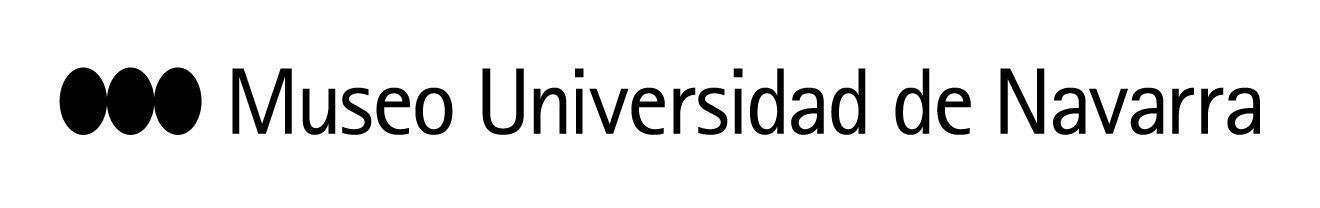 DOS ALUMNOS DEL MÁSTER EN ESTUDIOS DE COMISARIADO DEL MUN COMISARIAN LA EXPOSICIÓN ‘FUNCIÓN Y FICCIÓN’ EN EL DESPACHO CUATRECASAS, CON PIEZAS DE LA COLECCIÓN BERGÉLa propuesta invita a reflexionar la relación humana y funcional que mantenemos con espacios y objetos de uso cotidiano a los que las nueve piezas que se exponen dotan de nueva significaciónEl proyecto subraya el objetivo compartido por las tres instituciones de incorporar el arte a la vida cotidiana, empresarial y profesionalEn Pamplona, 23 de septiembre de 2022- Una reflexión en torno a la función del arte y la ficción en la vida laboral y viceversa. Esta es la idea que recorre Función y Ficción. Formas de encuentro con las obras de la Colección Bergé, la propuesta expositiva que el pasado jueves se inauguró en el hall del despacho de abogados Cuatrecasas de Madrid. Comisariada por Santiago Ávila y Celeste Garduño, alumnos de la IV promoción del Máster en Estudios de Comisariado del Museo Universidad de Navarra, el proyecto fue seleccionado entre los presentados a concurso por los estudiantes, que trabajaron con obras de la Colección Bergé. En la inauguración, los comisarios mantuvieron un encuentro con el público y estuvieron acompañados por Soraya Sáenz de Santamaría, socia de Cuatrecasas; Pedro Enciso, vicepresidente de Bergé y Cía; Nieves Acedo, directora del posgrado; y María Aguilera, conservadora de la Colección Bergé; que recordaron especialmente a Jorge Badía, consejero delegado de Cuatrecasas, fallecido el pasado julio.A través de nueve piezas de arte contemporáneo de la Colección Bergé, los comisarios han poblado un espacio socialmente concebido como aséptico y empresarial para invitarnos a pensar la relación humana y funcional que mantenemos con espacios y objetos de uso cotidiano, y a dotarlos de una nueva significación.  En concreto, se exhiben obras de Andy Warhol, Nina Saunders, Richard Wilson, Caroline McCarthy, M+M, Chila Kumari Burman, Marijke van Warmerdam y Patrick Vanden Eynde. Una de las piezas será escogida por los propios trabajadores y visitantes del despacho a través de una votación impulsada por los comisarios. Como explicó el comisario Santiago Ávila, “la propuesta parte de dos reflexiones: la función que pueden tener los objetos cotidianos en una oficina y pensar espacios que son completamente opuestos a la oficina: universos que podemos crear, colores, contrastes…, pero no solamente estéticamente, sino cómo se pueden ficcionar otro tipo de mundos”. En este sentido, su compañera Celeste Garduño apunta que no solo pensaron “en la parte conceptual, sino también en cómo esas obras podían hablar desde estos conceptos y desde el espacio en el que estaban. Era muy importante para nosotros cómo relacionarnos con las obras y con este espacio desde la función y la ficción”. Asimismo, los comisarios subrayaron que este ha sido “un trabajo curatorial colaborativo” y que conciben “la curaduría desde otras miradas, no solo desde lo prototípico, sino como algo mucho más libre y horizontal”.En su intervención, Saénz de Santamaría apuntó que “el buen abogado tiene que pensar fuera de la caja, tener imaginación, y este proyecto aumentará nuestra productividad y nuestra creatividad”. Así, valoró que la propuesta “es un regalo” porque “busca la manera de que el arte forme parte de nuestra vida cotidiana y de nuestro trabajo”. Por su parte, Enciso subrayó la capacidad de este trabajo curatorial “de ir más allá del diálogo de las obras entre sí, lo que es evidente en este tipo de colecciones y del diálogo del artista con el espectador. Ponerse en la piel de un colectivo que va a convivir en estos meses con las obras seleccionadas no es tarea fácil. Es un gran trabajo”.Acedo destacó que “dentro de la profesión del comisario de exposiciones, un ámbito de actuación muy interesante es el trabajo con colecciones y también las experiencias que se salen de los circuitos habituales e introducen el arte en la vida cotidiana de las personas. Este es un caso ejemplar y una oportunidad para plantearse cómo hacerlo”.Cuatrecasas, la Colección Bergé y el Museo Universidad de Navarra comparten el objetivo de incorporar el arte a la vida cotidiana, empresarial y profesional, ya que el arte contribuye al desarrollo de la capacidad crítica y, a través de la creatividad, nos ayuda a reflexionar acerca de la realidad que nos rodea, al tiempo que enriquece las competencias individuales y las de toda la sociedad a la que sirve. El jurado del concurso en el que fue seleccionado el proyecto —formado por Jorge Badía Carro; Alicia Alcocer Koplowitz, coleccionista; Ángel J. Gómez Montoro, presidente del Patronato del Museo Universidad de Navarra; Nieves Acedo del Barrio, directora del Máster en Estudios de Comisariado; Pedro Enciso Bergé, vicepresidente de Bergé y cía; y María Aguilera Aranaz, conservadora de la Colección Bergé— destacó la elevada calidad de las propuestas recibidas, entre las que ha seleccionado esta “por su claridad en la exposición de los conceptos, su agudeza en la comprensión para el público y el humor en la selección de las piezas adecuándose al proyecto”. FUNCIÓN Y FICCIÓN. Formas de encuentro con las obras de la Colección BergéSite con materiales de prensa:  https://museo.unav.edu/prensa/funcion-y-ficcionCONTACTO PRENSA MUSEO:  Leire Escalada / lescalada@unav.es / museo.unav.edu /  948 425600-Ext. 802545AUTORES: Andy Warhol, Nina Saunders, Richard Wilson, Caroline McCarthy, M+M, Chila Kumari Burman, Marijke van Warmerdam y Patrick Vanden Eynde.COMISARIOS: Santiago Ávila y Celeste GarduñoINAUGURACIÓN: 22 de septiembre de 2022COLABORACIÓN: Cuatrecasas, Colección Bergé y Máster en Estudios de Comisariado del Museo Universidad de NavarraLUGAR: Cuatrecasas. Calle Almagro, 9. MadridNº DE PIEZAS: 9 obras